Ohlášení k místnímu poplatku z pobytuPokyny k vyplnění ohlášeníSazba poplatku z pobytu činí 6,- Kč/os. a každý započatý den pobytu, s výjimkou dne počátku pobytu.Vyplněné ohlášení předkládejte správci poplatku vždy po skončení pololetí, za které je poplatek stanoven (20.1. a 20.7.)Úhrada poplatku může být provedena na pokladně obce Chvalovice, Chvalovice 80 nebo na účet obce Chvalovice č. 135 27 741/0100, VS 1342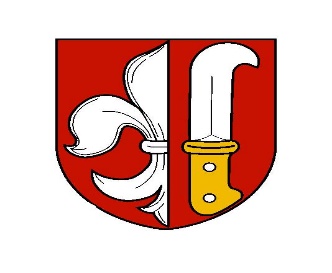 OBECNÍ ÚŘAD CHVALOVICECHVALOVICE 80ZNOJMO 2669 02Variabilní symbolObdobí – kalendářní měsícJméno a příjmení/název organizace/Jméno a příjmení/název organizace/Místo pobytu/sídlo organizace/Místo pobytu/sídlo organizace/Datum narození/IČ organizace/Datum narození/IČ organizace/Název a adresaubytovacího zařízeníNázev a adresaubytovacího zařízeníPočet dnů pobytu všech osob, kterým byl poskytnut úplatný pobyt a které podléhají poplatkuPočet dnů pobytu všech osob, kterým byl poskytnut úplatný pobyt a které podléhají poplatkuPočet dnů pobytu osob, kterým byl poskytnut úplatný pobyt a které jsou od poplatku osvobozenyPočet dnů pobytu osob, kterým byl poskytnut úplatný pobyt a které jsou od poplatku osvobozenySazba poplatku z pobytuSazba poplatku z pobytu6,- Kč6,- KčCelková částka odvodu poplatku  Celková částka odvodu poplatku  Datum a podpis plátceDatum a podpis plátce